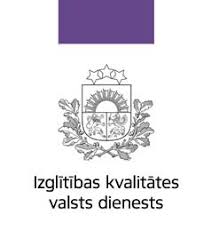 Konference “Izglītības kvalitātes monitorings iekļaujošai izglītībai” (tiešsaistē un klātienē)2022.gada 8.septembrī11.00 – 16.30Konferences norise klātienē: Vidzemes koncertzālē, Cēsīs, Raunas ielā 12Darba kārtība11.00 – 11.30	Konferences atklāšanaAnita Muižniece, LR izglītības un zinātnes ministreJānis Rozenbergs, Cēsu novada domes priekšsēdētājsInita Juhņēviča, Izglītības kvalitātes valsts dienesta vadītāja11.30 – 12.45	1.sesija: Izglītības kvalitātes monitorings. Iekļaujoša izglītība. Pārvaldība.	Sesijas galvenais jautājums - Kāda informācija, procesi un norises ietekmē izglītības iestāžu efektīvu darbību un būtu monitorējami iekļaujošas izglītības veicināšanai?Zane Ozola, Izglītības un zinātnes ministres padomniece iekļaujošas izglītības jautājumosEdīte Kanaviņa, Izglītības un zinātnes ministrijas Izglītības departamenta vadītājaEvija Rācene, Valsts bērnu tiesību aizsardzības inspekcijas Bērnu tiesību aizsardzības departamenta direktoreRolands Ozols, Izglītības kvalitātes valsts dienesta Kvalitātes novērtēšanas departamenta direktors, Lauma Tuča, Edurio Latvijas filiāles vadītāja, Diāna Kurpniece, PwC Latvija vecākā konsultante12.45 – 13.30	Pārtraukums13.30 – 14.45	2.sesija: Izglītības kvalitātes monitorings. Aktuālie pētījumi un labas prakses piemēri iekļaujošas izglītības jomā. Sesijas galvenie jautājumi: 1. Ko atklāj labas prakses piemēri un aktuālie pētījumi par nepieciešamajiem indikatoriem, ar kuru palīdzību veikt izglītības kvalitātes monitoringu  iekļaujošas izglītības veicināšanai?2. Kādi resursi ir pieejami izglītības iestādēm un pedagogiem, lai sekmīgi īstenotu iekļaujošu izglītību?(12 paralēlās sesijas – 2 klātienē un 10 tiešsaistē – skat 2.lpp)14.45 – 15.15	Pārtraukums15.15 – 16.15	Paneļdiskusija “Kāda informācija, procesi un norises atklāj, cik iekļaujoša ir izglītības sistēma un mūsu sabiedrība?”Prof., Dr.paed. Linda Daniela, Latvijas Universitātes Pedagoģijas, Psiholoģijas un mākslas fakultātes dekāneAsoc. prof., PhD Klāvs Sedlenieks, Rīgas Stradiņa Universitātes docents, antropologs Agita Jākobsone, a/s Swedbank Personāla un infrastruktūras pārvaldes vadītājaDr.paed. Maija Kokare, Rīgas Angļu ģimnāzijas direktoreJānis Ozols, LR izglītības un zinātnes ministres padomnieks16.15 – 16.30 	Konferences noslēgumsKonferences dalībnieki – izglītības iestāžu vadītāji, vietnieki, metodiķi, pašvaldību izglītības speciālisti, kvalitātes vērtēšanas ekspertiKonference tiek rīkota sadarbībā ar: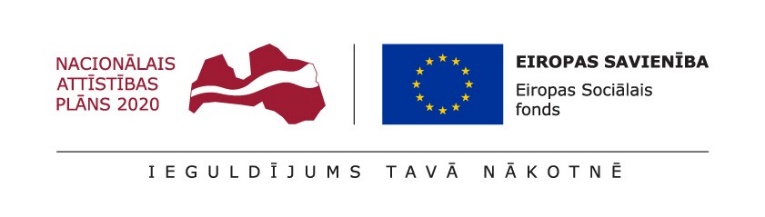 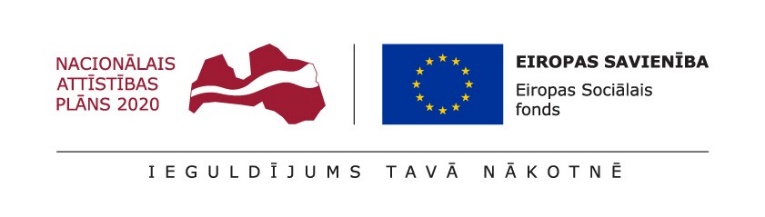 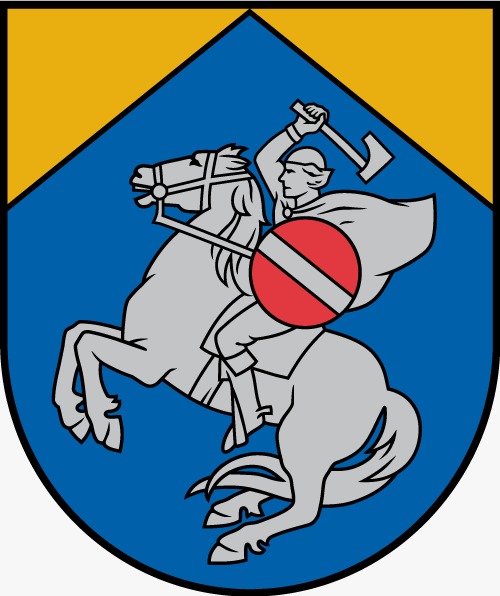 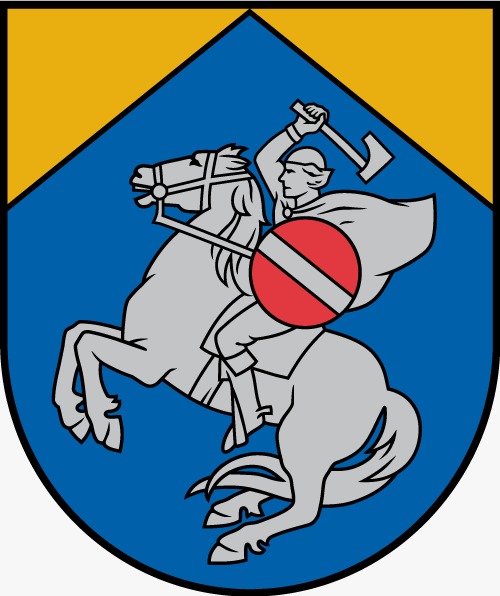 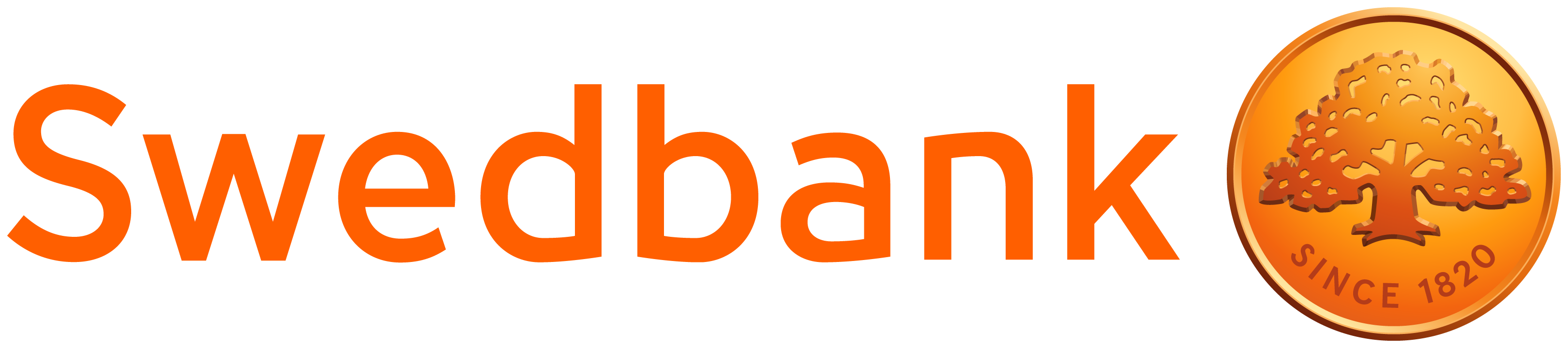 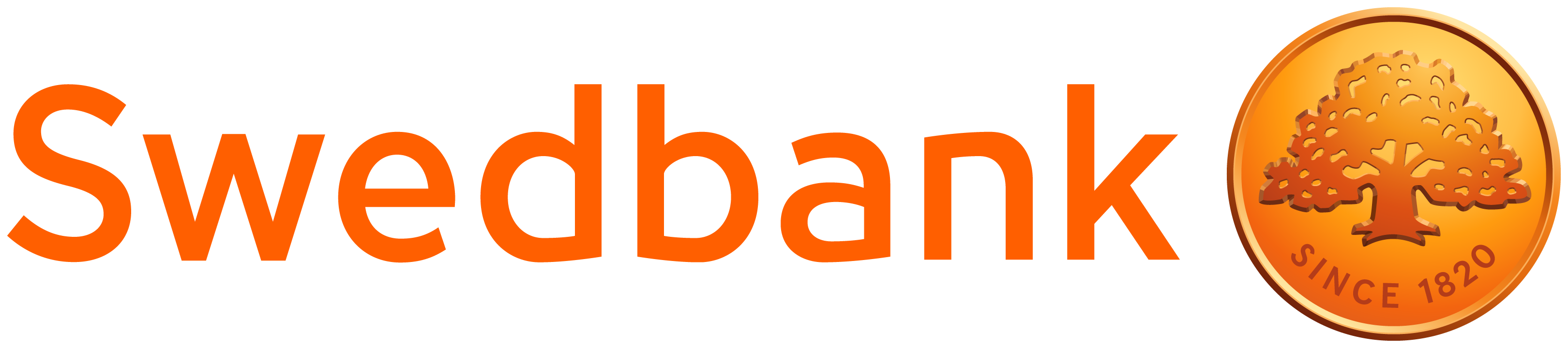 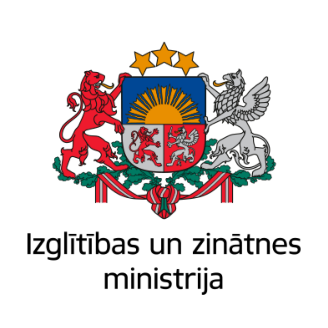 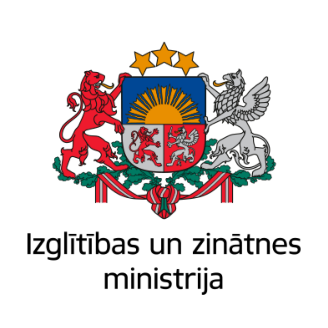 13.30 – 14.45	2.sesija: Izglītības kvalitātes monitorings. Aktuālie pētījumi un labas prakses piemēri iekļaujošas izglītības jomā. Sesijas galvenie jautājumi: 1. Ko atklāj labas prakses piemēri un aktuālie pētījumi par nepieciešamajiem indikatoriem, ar kuru palīdzību veikt izglītības kvalitātes monitoringu  iekļaujošas izglītības veicināšanai?2. Kādi resursi ir pieejami izglītības iestādēm un pedagogiem, lai sekmīgi īstenotu iekļaujošu izglītību?Grupas konferences klātienes dalībniekiem:Grupas konferences tiešsaistes dalībniekiem:Lielā zāle (klātiene) – moderators Rolands OzolsIzstāžu zāle (klātiene) – moderators Diāna BriedeProf., Dr.paed. Dita Nīmante, Latvijas Universitāte"Iekļaujošās izglītības izaicinājumi Latvijas kontekstā - pārdomas jauno mācību gadu uzsākot"Atis Egliņš-Eglītis, Cēsu novada domes priekšsēdētāja vietnieks“Resursi un atbalsta nodrošināšanas iespējas izglītojamajiem pašvaldībā”Dr. paed. Maija Kokare, Rīgas Angļu ģimnāzijas direktore"Rīgas skolu potenciāls iekļaujošai izglītībai (no 2019.gada skatupunkta)"Prof., Dr.psych. Malgožata Raščevska, Latvijas Universitāte"Bērnu agrīnās attīstības skrīninga instrumentu komplekta (BAASIK) izstrāde attīstības risku atpazīšanai - pirmās atziņas par pirmskolnieku attīstību" 1.grupa (Zoom kanālā)2.grupa (Zoom kanālā)Anna Zaula, Skola2030 vecākā eksperte iekļaujošas izglītības jautājumos“Iekļaujoša izglītība paplašinātā redzējumā”Kristīne Jansone un Liene Bērziņa, projekta PuMPuRS vecākās ekspertes“Raidījums KLASE: Stāstniecības jeb Storytellinga metode darbam skolā”3.grupa (Zoom kanālā) – moderators Ingrīda Raika, IKVD4.grupa (Zoom kanālā) – moderators Mairita Spulle, IKVDProf., Ph.D. Dzintra Iliško, Daugavpils Universitāte“Iekļaujošās izglītības izaicinājumi, risinājumi un labās prakses piemēri”Daina Gross, Latvijas Universitāte"Remigrējušie bērni no iekļaujošās izglītības perspektīvas: kādas ir viņu vajadzības, un vai tās šobrīd tiek pietiekami adresētas?"Baiba Moļņika, UNESCO Latvijas Nacionālā komisijas ģenerālsekretāre“Iekļaujoša izglītība: UNESCO skatījums”Ērika Pičukāne, Latviešu valodas aģentūras Izglītības daļas metodiķe“Atbalsts mācot un mācoties Latvijā: darbs ar jauniebraucējiem”5.grupa (Zoom kanālā) – moderators Ivita Dambeniece, IKVD6.grupa (Zoom kanālā) – moderators Dace Vansoviča, IKVDMag.paed. Jekaterīna Jankovska, Daugavpils Universitāte, Daugavpils 4.pirmsskolas izglītības iestādes vadītāja“Pirmsskolas un skolas pēctecība iekļaujošās izglītības kontekstā”Ph.D Gundega Tomele, Liepājas Universitāte“Atbalsts skolēnu tekstpratības pilnveidei sākumizglītības posmā”Līga Bērziņa, uzvediba.lv“Ko darīt ar agresīvu uzvedību?”Kristīne Liepiņa, Izglītības iniciatīvu centra projektu vadītāja “Starptautiskā pieredzē balstīti resursi iekļaujošas izglītības kvalitātes stiprināšanai: instrumenti praktiskajam darbam”7.grupa (Zoom kanālā ar sinhrono tulkojumu) – moderators Eridiana Oļehnoviča, Daugavpils Universitāte, IKVD8.grupa (Zoom kanālā) – moderators Aija Saliņa, IKVDPhD Suvi Lakkala, Lapzemes universitāte (Somija)“Leadership as a promoter of inclusive education at school”Mg.trans. Ilze Skromule, Rēzeknes Tehnoloģiju augstskola“Rēzeknes Tehnoloģiju akadēmijas ERASMUS+ projektu izstrādnes iekļaujošas izglītības procesu veicināšanai”prof., PhD Robert L. Osgood, Fulbraita programmas stipendiāts Latvijas Universitātē"Inclusive Education over the Years: What We Can Learn from the Past to Help Build and Strengthen Inclusion in our Schools."Iveta Vērse, Izglītības attīstības centra direktore“Atbalsts un resursi darbā  ar jauniebraucējiem”9.grupa (Zoom kanālā) – moderators Inga Kalniņa, IKVD10.grupa (Zoom kanālā)prof., Dr.paed. Dina Bethere, Liepājas Universitāte“Atbalsts skolotājiem iekļaujošās izglītības īstenošanai: izaicinājumi un risinājumi”prof., Dr.psych. Baiba Martinsone, Latvijas Universitāte “Sociāli emocionālās mācīšanās kā nozīmīgs iekļaujošas vides veidošanas instruments un iekļaujošas izglītības sistēmas pamats”Anda Avena, Centrs “Dardedze”“Ko var izdarīt pirms? Emocionāli drošas vides pamati un labā prakse izglītības iestādēs vardarbības risku novēršanai”prof., Dr.psych. Baiba Martinsone, Latvijas Universitāte “Sociāli emocionālās mācīšanās kā nozīmīgs iekļaujošas vides veidošanas instruments un iekļaujošas izglītības sistēmas pamats”